Оглавление1. Планируемые результаты    	22. Содержание программы	43. Тематическое планирование	6Планируемые результаты освоения учебного предмета.В результате изучения истории ученик должен знать/понимать:основные этапы и ключевые события истории Древнего мира; выдающихся деятелей этого периода;выдающихся деятелей отечественной и всеобщей истории;важнейшие достижения культуры и системы ценностей, сформировавшиеся в ходе исторического развития;изученные виды исторических источников;уметьсоотносить даты событий отечественной и всеобщей истории с веком; определять последовательность и длительность важнейших событий отечественной и всеобщей истории;использовать текст исторического источника при ответе на вопросы, решении различных учебных задач; сравнивать свидетельства разных источников;показывать на исторической карте территории расселения народов, границы государств, города, места значительных исторических событий;рассказывать о важнейших исторических событиях и их участниках, показывая знание необходимых фактов, дат, терминов; давать описание исторических событий и памятников культуры на основе текста и иллюстративного материала учебника, фрагментов исторических источников; использовать приобретенные знания при написании творческих работ (в том числе сочинений), отчетов об экскурсиях, рефератов;соотносить общие исторические процессы и отдельные факты; выявлять существенные черты исторических процессов, явлений и событий; группировать исторические явления и события по заданному признаку; объяснять смысл изученных исторических понятий и терминов, выявлять общность и различия сравниваемых исторических событий и явлений; ---определять на основе учебного материала причины и следствия важнейших исторических событий;объяснять свое отношение к наиболее значительным событиям и личностям истории России и всеобщей истории, достижениям отечественной и мировой культуры;использовать приобретенные знания и умения в практической деятельности и повседневной жизни для понимания исторических причин, и исторического значения событий и явлений современной жизни;высказывания собственных суждений об историческом наследии народов России и мира;объяснения исторически сложившихся норм социального поведения;использования знаний об историческом пути и традициях народов России и мира в общении с людьми другой культуры, национальной и религиозной принадлежности.Метапредметные результаты изучения истории выражаются в следующих качествах:способность сознательно организовывать и регулировать свою деятельность – учебную, общественную др.;владения умениями работать с учебной и внешкольной информацией (анализировать и обобщать факты, составлять простой и развернутый план, тезисы, конспект, формулировать и обосновывать выводы и т.д.), использовать современные источники информации, в том числе материалы на электронных носителях;способность решать творческие задачи, представлять результаты своей деятельности в различных формах (сообщение, эссе, презентации, реферат и др.);готовность к сотрудничеству с соучениками, коллективной работе, освоение основ межкультурного взаимодействия в школе и социальном окружении;Предметные результаты изучения истории включают:овладение целостными представлениями об историческом пути народов своей страны и человечества как необходимой основой для миропонимания и познания современного общества;способность применять понятийный аппарат исторического знания и приемы исторического анализа для раскрытия сущности и значения событий и явлений прошлого и современности;умения изучать и систематизировать информацию из различных исторических и современных источников, раскрывая ее социальную принадлежность и познавательную ценность;расширение опыта оценочной деятельности на основе осмысления жизни и деяний личностей и народов в истории своей страны и человечества в целом;готовность применять исторические знания для выявления и сохранения исторических и культурных памятников своей страны и мира;Соотнесение элементов учебной деятельности школьников и ведущих процедур исторического познания позволяет определить структуру подготовки учащихся 5-9 классов по истории в единстве ее содержательных компонентов. Предполагается, что в результате изучения истории в основной школе учащиеся должны овладеть следующими знаниями, представлениями, умениями:1.Знание хронологии, работа с хронологией:указывать хронологические рамки и периоды ключевых процессов, а также даты важнейших событий отечественной и всеобщей истории;соотносить год с веком, устанавливать последовательность и длительность исторических событий.2. Знание исторических фактов, работа с фактами:характеризовать место, обстоятельства, участников, результаты важнейших исторических событий;группировать (классифицировать) факты по различным признакам.3. Работа с историческими источниками:читать историческую карту с опорой на легенду;проводить поиск необходимой информации в одном или нескольких источниках (материальных, текстовых, изобразительных и др.);сравнивать данные разных источников, выявлять их сходство и различия.Описание (реконструкция):рассказывать (устно или письменно) об исторических событиях, их участниках;характеризовать условия и образ жизни, занятия людей в различные исторические эпохи;на основе текста и иллюстраций учебника, дополнительной литературы, макетов и т.п. составлять описание исторических объектов, памятников.Анализ, объяснение:различать факт (событие) и его описание (факт источника, факт историка);соотносить единичные исторические факты и общие явления;называть характерные существенные признаки исторических событий и явлений;раскрывать смысл, значение важнейших исторических понятий;сравнивать исторические события и явления, определять в них общее и различия;излагать суждения о причинах и следствиях исторических событий.Работа с версиями, оценками:приводить оценки исторических событий и личностей, изложенные в учебной литературе;определять и объяснять (аргументировать) свое отношение к наиболее значительным событиям и личностям в истории и их оценку.Применение знаний и умений в общении, социальной среде:применять исторические знания для раскрытия причин и оценки сущности современных событий;использовать знания об истории и культуре своего и других народов в общении с людьми в школе и внешкольной жизни как основу диалога в поликультурной стране;способствовать сохранению памятников истории и культуры (участвовать в создании школьных музеев, учебных и общественных мероприятиях по поиску и охране памятников истории и культуры).Промежуточная аттестация проводится в соответствии с уставом общеобразовательного учреждения в форме итоговой контрольной работ.Содержание учебного предмета ИСТОРИИ ДРЕВНЕГО МИРА (68 часов)Введение - 1 час.  Что изучает история. Источники знаний о прошломИстория как наука. Роль истории в жизни людей. Исторические события. Причинные связи между событиями. Историческая память. Источники знаний о прошлом. Происхождение имён и фамилий. Генеалогия. Геральдика. Гербы, флаги, гимны государств. Географические названия - свидетели прошлого. Историческая карта. Всеобщая история.  Счёт лет в истории 1 час.Всеобщая история. История Древнего мира 34 часа.Раздел I Жизнь первобытных людей Тема 1. Первобытные собиратели.          Понятие «Первобытность» и «Древний мир». Хронологические рамки древней историиПредки человека. Расселение древнейшего человечества. Влияние природных условий на жизнь первобытных людей. Стоянки первобытных людей на территории нашей страны, края. Занятия, орудия труда первобытных людей. Родоплеменные отношения.Тема 2. Первобытные земледельцы и скотоводы            Переход от собирательства к земледелию и скотоводству. Соседская община. Развитие ремесла. Обмен произведенными продуктами. Представления первобытных людей об окружающем мире. Первобытные верования. Зарождение искусства.Значение первобытной эпохи в истории человечества. Представление о переходе от первобытности к цивилизации (появление городов, государств, письменности).Понятие «Западная Азия». Представление о зарождении производящего хозяйства: земледелие и скотоводство, ремесла - гончарство, прядение, ткачество. Основные орудия труда земледельцев: каменный топор, мотыга, серп. Изобретение ткацкого станка. Последствия перехода к производящему хозяйству.Родовые общины земледельцев и скотоводов. Понятие «старейшина», «овеет старейшин», «племя», «вождь племени». Представление о религиозных верованиях первобытных земледельцев и скотоводов. Понятие «дух», «бог», «идол», «молитва», «жертва».Начало обработки металлов. Изобретение плуга. Представление о распаде рода на семьи. Появление неравенства (знатные и незнатные, богатые и бедные). Понятия «знать», «раб», «царь». Ход времени и способы его измерения. Летоисчисление (счет лет «до н.э.» и «н.э.»).Древний Восток Древнее Междуречье. Древнее Междуречье: природные условия, население. Сказания о героях и богах. Древний Вавилон. Законы Хаммурапи. Древний Египет Древний Египет: природные условия, население. Земледельцы и ремесленники, их труд, жилища, быт. Рабы и их роль в хозяйственной жизни. Возникновение единого государства в Древнем Египте. Фараон, жрецы, чиновники, писец. Завоевательные походы. Держава Тутмоса III. Города – Мемфис, Фивы. Быт земледельцев и ремесленников. Жизнь и служба вельмож. Религия древних египтян. Мифы о богах. Понятие «храм», «жрец», «миф», «мумия», «гробница», «саркофаг».  Храмы и пирамиды. Научные познания, письменность и школа в Древнем Египте. Искусство древних египтян. Строительство пирамид. Большой Сфинкс. Древние государства Передней Азии и Восточного Средиземноморья. Ассирийская держава. Палестина и Финикия: природные условия, занятия жителей, ремесла и торговля.  Религиозные верования. Возвышение Персидской державы и ее завоевания. Индия и Китай в древности Древняя Индия: природные условия, население.  Варны.  Касты.  Религиозные верования, легенды и сказания. Будда. Древний Китай: природные условия, население. Империя Цинь. Император и его подданные. Возникновение религиозно-философских учений. Конфуций. Научные знания и изобретения. Великая китайская стена.Культурное наследие цивилизаций Древнего ВостокаПовторение по теме «Древний Восток» Вклад народов Древнего Востока в мировую культуру.Древняя Греция Тема 1. Древнейшая Греция. Природные условия Древней Греции. Население, его занятия. Эллины. Древнейшие государства (Крит, Микены). Древнегреческая мифология. Легенды о людях и богах. Поэмы Гомера «Илиада» и «Одиссея».Тема 2. Полисы Греции и их борьба с персидским нашествием.  Полис - город-государство. Развитие земледелия, ремесла и торговли. Свободные и рабы Спарта. Греческие колонии. Греко-персидские войны. Пелопонесские войны, причины победы греков. Понятие «стратег», «фланга», «триера».Тема 3. Возвышение Афин в V в.до н.э. и расцвет демократии. Афины. Состав населения Афинского полиса: граждане, переселенцы, рабы. Использование труда рабов. Быт афинян. Образование афинян. Возникновение театра. Афинская демократия. Демос и знать. Народное собрание. Совет пятисот и его функции.Культурное наследие Древней Греции и эллинистического мира. Развитие научных и философских знаний. Архимед. Платон. Аристотель. Школа и образование. Литература и театральное искусство. Архитектура и скульптура. Олимпийские игры.Повторение по разделу «Древняя Греция». Тема 4. Македонские завоевания в IV в.до н.э. Возвышение Македонии. Завоевания Александра Македонского и его держава. Греция и государства Востока под властью преемников Александра. Распад державы Александра после его смерти. Египетское, Македонское, Сирийские царства. Александрия Египетская- крупнейший торговый и культурный центр.Древний Рим Тема 1. Рим: от его возникновения до установления господства над Италией. Природные условия и население древней Италии. Этруски. Легенды об основании Рима. Религиозные верования римлян. Патриции и плебеи. Возникновение Римской республики. Консулы, сенаторы и трибуны.Тема 2. Рим – сильнейшая держава Средиземноморья. Войны с Карфагеном. Господство Рима в Средиземноморье. Рабство в Древнем Риме. Восстания рабов. Гладиаторские игры. Понятие «амфитеатр», «гладиатор».Тема 3. Гражданские войны в Риме.  Гражданские войны. Крупнейшее восстание рабов. Спартак. Гай Юлий Цезарь. Установление императорской власти. Окончание гражданских войн. Характер власти Октавиана Августа. Понятие «империя», «император», «преторианцы».Тема 4. Римская империя в первые века нашей эры. Римская империя: территория, управление. Римское право. Империя и соседние народы. Возникновение и распространение христианства. Библия. Гонения на христиан. Христианские святые мученики. Признание христианства государственной религией Римской империи. Архитектурные памятники Рима. Роль археологических раскопок Помпей для исторической науки. Культурное наследие Древнего Рима. Архитектура и скульптура. Римская литература и театр, «золотой век» поэзии. Ораторское искусство.Тема 5. Падение Западной Римской империи. Разделение Римской империи на Западную и Восточную. Рим и варвары. Готы и гунны. Падение Западной Римской империи. Опустошение Вечного города варварами. Ликвидация власти императора на Западе.Учебник: «История Древнего мира. 5 класс». А.А. Вигасин, Г.И. Годер.Тематическое планирование по истории        № п/п Тема Кол-во часов1Как работать с учебником.12 Древнейшие люди.13 Первобытные охотники и собиратели. Возникновение искусства и религии14Первобытные земледельцы и скотоводы. Возникновение неравенства15 Местоположение и природные условия Древнего Египта 16 Быт земледельцев и ремесленников17Жизнь египетского вельможи. Походы фараонов.18 Культура Древнего Египта19Древнее Двуречье. Хаммурапи и его законы110Финикийские мореплаватели .111Древнееврейское царство его население и правители .112Ассирийская и Персидская державы .113Местоположение и природа Древней Индии. Касты114 Местоположение и природа Древнего Китая. Объединение страны.115 Природа и население Древней Греции. Микены и Троя116 Религия древних греков117Расслоение населения в Греции. Зарождение демократии118 Древняя Спарта119Основание греческих колоний120 Греко-персидские войны и нашествие персов на Элладу121 Пирей и Афины. Особенности Афинской демократии.122 Греческая культура в период расцвета. Олимпийские игры.123 Александр Македонский: история завоеваний124 В Древней Александрии Египетской125 Древнейший Рим126 Завоевание Римом Италии и устройство Римской республики127 Вторая война Рима с Карфагеном128Установление господства Рима во всём Средиземноморье во 2 в до н.э. Рабство в Древнем Риме129 Земельный закон братьев Гракхов. Восстание Спартака130 Единовластие Цезаря. Установление империи131 Рим и его соседи при императоре Нероне. Появление христианства132 Расцвет Римской империи во 2 веке. Жители Рима133 Римская империя при Константине134 Взятие Рима варварами1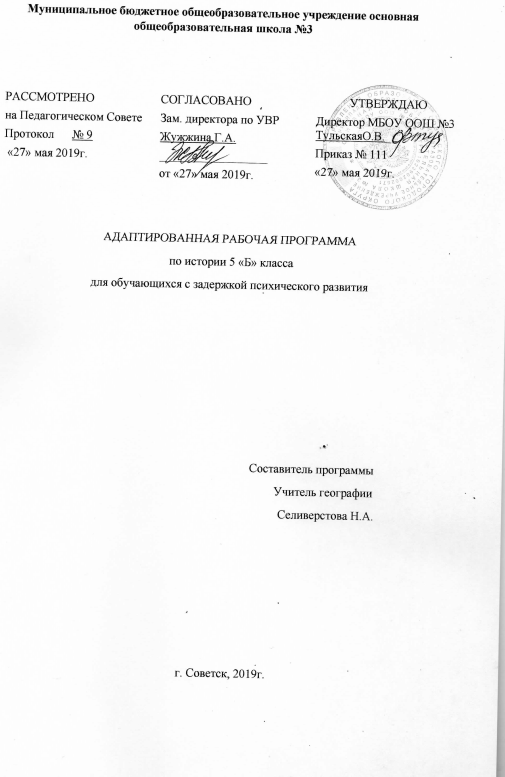 